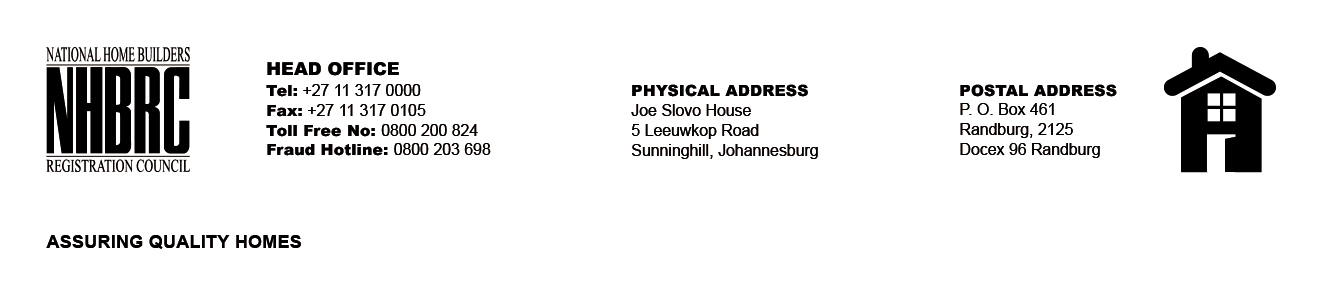 BID NUMBER: NHBRC 09/2023CLOSING DATE: 29 January 2024 @ 11H00BID DESCRIPTION: REQUEST FOR PROPOSALS: APPOINTMENT OF A SUITABLE SERVICE PROVIDER TO PROVIDE CLEANING SERVICES TO THE NHBRC HEAD OFFICE FOR A PERIOD OF THREE (3) YEARSBID NUMBER: NHBRC 09/2023CLOSING DATE: 29 January 2024 @ 11H00BID DESCRIPTION: REQUEST FOR PROPOSALS: APPOINTMENT OF A SUITABLE SERVICE PROVIDER TO PROVIDE CLEANING SERVICES TO THE NHBRC HEAD OFFICE FOR A PERIOD OF THREE (3) YEARSBID NUMBER: NHBRC 09/2023CLOSING DATE: 29 January 2024 @ 11H00BID DESCRIPTION: REQUEST FOR PROPOSALS: APPOINTMENT OF A SUITABLE SERVICE PROVIDER TO PROVIDE CLEANING SERVICES TO THE NHBRC HEAD OFFICE FOR A PERIOD OF THREE (3) YEARS